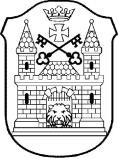 RĪGAS ŠAHA SKOLA Pērnavas iela 10, Rīga, LV-1012, tālrunis 67474140, 67474141, e-pasts sahaskola@riga.lvNOLIKUMS   Rīgā  29.08.2022. 	SPSS-22-14-nos  Rīgas Šaha skolasRīgas Šaha skolai – 50 turnīra nolikumsI. Vispārīgie jautājumi  Šis nolikums nosaka kārtību, kādā norisinās Rīgas Šaha skolas Rīgas Šaha skolai – 50 turnīrs (turpmāk – Sacensības).  Sacensību mērķis ir pilnveidot šahistu sportisko meistarību, nodot pieredzi un popularizēt šahu pieaugušo un jauniešu vidū. Sacensības organizē Rīgas Šaha skola, atbildīgais par Sacensībām -  Verners Putka (tālr. 26756223).  Sacensību norises vieta, laiks un laika kontroleSacensības notiek 2022. gada 11. septembrī Rīgas  Šaha skolas telpās, Pērnavas ielā 10, Rīgā.Sacensību sākums:11. septembrī plkst. 10:00 – 10:45 reģistrācija;11. septembrī  plkst. 11:00 – 1.kārta;11. septembrī  plkst. 11:00 – 16:00 (7 kārtas un apbalvošana);Sacensības notiek pēc Šveices sistēmas 7 spēļu kārtās.Sacensības notiek pēc FIDE ātrā šaha noteikumiem.Sacensības notiek ar FIDE ātrā šaha reitinga apskaiti.Laika kontrole: 10 minūtes partijai katram dalībniekam + 5 sekundes par katru izdarīto gājienu, sākot no pirmā.Sacensību nolikumu un informāciju par Sacensībām publicē interneta vietnēs         www.sahaskola.lv, un www.chess-results.com.Sacensību dalībnieki, programma un nosacījumiSacensībās var piedalīties pieaugušie un jaunie šahisti sākot ar I sporta klasi šahā.   Sacensību laikā vecāki un citas pavadošas personas drīkst atrasties tikai organizatoru nozīmētajā vietā, netraucējot Sacensību norisi.Ja dalībnieks kavē kārtu vairāk kā 10 minūtes, tad pretiniekam tiek piešķirta uzvara bez spēles, ja tiesnesis nenolems citādāk.Izlozi un spēles vietu noteikšanu veic datorprogramma „Swiss Manager”.Uzvarētāju noteikšana:uzvar dalībnieks ar lielāko izcīnīto punktu summu;vienādu punktu skaita gadījumā vietas nosaka pēc: uzlabotā Buholca koeficienta (pretinieku punktu summa, neskaitot sliktāko rezultātu); Buholca koeficienta (pretinieku punktu summa); PPK (pa kārtām pieaugošā koeficienta).Papildu informāciju par Sacensību norisi var saņemt pie Sacensību tiesneša Vernera Putkas pa tālruni: 26756223 .   Dalībnieku pieteikšana un dalība SacensībāsPieteikšanās notiek pie galvenā tiesneša Vernera Putkas sūtot pieteikumus uz e-pastu: verners_p@inbox.lv .Maksimālais dalībnieku skaits sacensībās – 80 dalībnieku.Par nepilngadīgā Sacensību dalībnieka veselības stāvokļa atbilstību atbild                   vecāki    vai organizācija, kura piesaka dalībnieku startam.Sacensību izdevumus, kas saistīti ar Sacensību dalībnieku un to pavadošo personu ceļa, naktsmītņu, ēdināšanas vai citiem izdevumiem, apmaksā Sacensību dalībnieks vai viņa pārstāvētā organizācija.V. Sacensību uzvarētāju apbalvošana  Sacensībās ar medaļām, piemiņas veltēm un diplomiem apbalvo pirmās, otrās un trešās vietas ieguvējus vīriešiem un sievietēm. Iespējamas pārsteiguma balvas.VII. Citi noteikumi  Informējam, ka šis ir publisks pasākums un tā norise var tikt atspoguļota plašsaziņas līdzekļos, fiksējot arī jūsu dalību šajā pasākumā. Pasākuma laikā var tikt veikta fotografēšana un filmēšana sabiedrības informēšanas mērķim atbilstoši Vispārīgās datu aizsardzības regulas 6.panta 1.punkta e) apakšpunktam. Fotogrāfijas un video tiks publicēti šaha un sporta nozares mājaslapās, www.sahaskola.lv, www.sahafederacija.lv, oficiālajos sociālo mediju kontos. Turnīru rezultāti tiks publicēti: www.chess-results.com. Datu apstrādes termiņš – pastāvīgi.Direktore  	 L. Ungure Maklakova 26391691